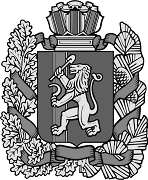 01.04.2013                                            с. Усть-Яруль                                              № 14-пгОб утверждении Положения «О резервном фонде администрации Усть-Ярульского сельсовета по предупреждению, ликвидации чрезвычайных ситуаций и последствий стихийных бедствий на территории сельсовета.В соответствии с Федеральным законом от 21.12.1994 № 68-ФЗ «О защите населения и территории от чрезвычайных ситуаций природного и техногенного характера» и руководствуясь Уставом сельсовета  постановляю:1. Утвердить Положение «О резервном фонде администрации Усть-Ярульского сельсовета по предупреждению, ликвидации чрезвычайных ситуаций и последствий стихийных бедствий на территории сельсовета».2. Контроль за исполнением настоящего постановления возложить на главного бухгалтера сельсовета Л.М. Белогусеву.4. Данное постановление опубликовать в газете «Усть-Ярульский вестник».Глава Усть-Ярульского сельсовета:                                Г.И. АнтонюкУтвержденоПостановлением Главы сельсоветаОт 01.04.2013г. №14-пгПОЛОЖЕНИЕо резервном фонде Администрации Усть-Ярульского сельсовета по предупреждению, ликвидации чрезвычайных ситуаций и последствий стихийных бедствий на территории сельсоветаI. ОБЩИЕ ПОЛОЖЕНИЯ1.	Настоящее Положение разработано на основании Федерального
закона от 21.12.1994 № 68-ФЗ «О защите населения и территорий
от чрезвычайных ситуаций природного и техногенного характера»,
постановления Правительства Российской Федерации от 30.12.2003 № 794 «О Единой государственной системе предупреждения и ликвидации
чрезвычайных ситуаций» и в соответствии с Бюджетным кодексом
Российской Федерации, Уставом сельсовета.Положение определяет порядок формирования и расходования резервного фонда Администрации сельсовета по предупреждению, ликвидации чрезвычайных ситуаций и последствий стихийных бедствий (далее - резервный фонд ЧС).2. Основные понятия, используемые в настоящем Положении:- чрезвычайная ситуация - это обстановка на определенной территории, сложившаяся в результате аварии, опасного природного явления, катастрофы, стихийного или иного бедствия, которые могут повлечь или повлекли за собой человеческие жертвы, ущерб здоровью людей или окружающей природной среде, значительные материальные потери и нарушение условий жизнедеятельности людей;	- предупреждение чрезвычайных ситуаций - это комплекс мероприятий, проводимых заблаговременно и направленных на максимально возможное уменьшение риска возникновения чрезвычайных ситуаций, а также на сохранение здоровья людей, снижение размеров ущерба окружающей природной среде и материальных потерь в случае их возникновения;	- ликвидация чрезвычайных ситуаций	- это аварийно-спасательные и другие неотложные работы, проводимые при возникновении чрезвычайных ситуаций и направленные на спасение жизни и сохранение здоровья людей, снижение размеров ущерба окружающей природной среде и материальных потерь, а также на локализацию зон чрезвычайных ситуаций, прекращение действия характерных для них опасных факторов.3. Целями настоящего Положения являются:а) создание резервов финансовых и материальных ресурсов для предупреждения и ликвидации чрезвычайных ситуаций; б) определение порядка финансирования мероприятий в области защиты населения от чрезвычайных ситуаций.Резервный фонд ЧС образуется для оперативного финансирования внеплановых мероприятий по предупреждению, ликвидации чрезвычайных ситуаций и последствий стихийных бедствий на территории сельсовета.Резервный фонд является бюджетным фондом и образуется в расходной части бюджета сельсовета.II. ФОРМИРОВАНИЕ РЕЗЕРВНОГО ФОНДА ЧСНа формирование резервного фонда ЧС направляется не более 0,5 % расходной части бюджета сельсовета и средства, выделяемые из бюджетов городских и сельских поселений на выполнение передаваемого полномочия на участие в предупреждении и ликвидации последствий чрезвычайных ситуаций в границах поселений. Размер резервного фонда формируется и устанавливается при утверждении бюджета сельсовета на очередной финансовый год.Расходы резервного фонда ЧС ежегодно предусматриваются в бюджете отдельной строкой.Отчет о расходовании средств резервного фонда ЧС ежегодно утверждается Решением сельского Совета депутатов при утверждении отчета об исполнении бюджета сельсовета.III. ПОРЯДОК И ЦЕЛИ РАСХОДОВАНИЯ СРЕДСТВ РЕЗЕРВНОГО ФОНДА ЧСФинансирование мероприятий по предупреждению и ликвидации чрезвычайных ситуаций производится за счет средств организаций, находящихся в зонах возможных чрезвычайных ситуаций, страховых фондов и других источников.При недостаточности указанных средств организации, а также граждане, не позднее 20 дней со дня возникновения чрезвычайной ситуации могут направить обращение в комиссию по предупреждению и ликвидации чрезвычайных ситуаций МО (далее - КЧС) о выделении средств из резервного фонда ЧС, с приложением обосновывающих документов.КЧС рассматривает представленные документы и готовит Главе администрации сельсовета предложения о выделении средств из резервного фонда ЧС.Финансирование мероприятий по предупреждению и ликвидации чрезвычайных ситуаций на территории сельсовета, не принадлежащей организациям и частным лицам, производится за счет средств резервного фонда ЧС.Средства из резервного фонда выделяются через распорядителей и получателей бюджетных средств на финансирование следующих мероприятий, связанных с ликвидацией чрезвычайных ситуаций:проведение разведки в интересах поисково-спасательных и аварийно-спасательных работ в зонах чрезвычайных ситуаций;проведение поисково-спасательных и аварийно-спасательных работ в зонах чрезвычайной ситуации;проведение неотложных аварийно-спасательных работ на объектах жилищно-коммунального хозяйства, социальной сферы, энергетики, промышленности, транспорта, связи и сельского хозяйства, пострадавших в результате чрезвычайной ситуации;долевое участие в расходах по финансированию мероприятий, проводимых организациями по ликвидации последствий стихийных бедствий и других чрезвычайных ситуаций при недостаточности их собственных финансовых средств на эти цели;оказание единовременной материальной помощи пострадавшим гражданам;оказание гуманитарной помощи;поощрение лиц, участвующих в ликвидации последствий стихийных бедствий и других чрезвычайных ситуаций;мероприятия по развертыванию и содержанию временных пунктов размещения и питания для эвакуируемых пострадавших граждан в течение необходимого срока, но не более месяца;-	прочие расходы по эвакуации населения, его размещению и возвращению после ликвидации чрезвычайных ситуаций в места постоянного проживания;мероприятия по созданию минимально необходимых условий для жизнеобеспечения населения в зонах чрезвычайных ситуаций;обеспечение безопасности населения и сил ликвидации в зонах чрезвычайных ситуаций;инженерное обеспечение ввода и движения сил ликвидации в зонах чрезвычайных ситуаций;возмещение расходов, связанных с привлечением в установленном порядке сил и средств для проведения экстренных мероприятий по ликвидации чрезвычайных ситуаций и оценки причиненного ущерба;- мероприятия по охране окружающей среды при ликвидации чрезвычайных ситуаций.	14.	Кроме того, средства резервного фонда ЧС могут направляться:- на создание и восполнение резервов материальных ресурсов для ликвидации чрезвычайных ситуаций;- на повышение надежности работы потенциально опасных объектов в условиях чрезвычайных ситуаций;- на дополнительное оснащение аварийно-спасательных и иных
формирований, принимающих участие в ликвидации чрезвычайных
ситуаций;-  проведение других мероприятий,  направленных  на предотвращение чрезвычайных ситуаций на территории сельсовета.Предоставление бюджетных средств муниципальным бюджетным учреждениям осуществляется в форме ассигнований на их содержание, а также средств на оплату товаров, работ и услуг. Предоставление бюджетных средств иным юридическим лицам осуществляется в форме субвенций и субсидий. Предоставление средств физическим лицам осуществляется в форме субсидий.Основанием для выделения средств из резервного фонда является распоряжение Главы администрации сельсовета. В распоряжении Главы администрации сельсовета указываются пообъектное распределение выделяемых средств, цели выделения средств из резервного фонда, форма расходов, их суммы, получатели, условия выделения средств (представление сметы и (или) локального сметного расчета, сводного сметного расчета, калькуляции затрат и др.), а также определяются сроки представления отчетности получателями средств резервного фонда.Финансирование последующих мероприятий по восстановлению объектов, пострадавших в результате чрезвычайных ситуаций, осуществляется за счет собственных средств организаций, средств соответствующих бюджетов и других источников.IV. КОНТРОЛЬ ЗА ИСПОЛНЕНИЕМ РЕЗЕРВНОГО ФОНДА ЧСКонтроль за исполнением резервного фонда осуществляется сельским Советом депутатов и ревизионной комиссией.Бухгалтерия сельсовета осуществляет контроль за целевым и рациональным использованием средств резервного фонда.	Бухгалтерия сельсовета  обязана представлять в Финансовое Управление района отчеты об использовании средств резервного фонда ЧС в установленные сроки и по установленной форме.           21. Глава администрации сельсовета представляет годовой отчет о расходовании средств резервного фонда ЧС в сельский Совет депутатов.АДМИНИСТРАЦИЯУсть-Ярульского сельсоветаИрбейского района Красноярского краяАДМИНИСТРАЦИЯУсть-Ярульского сельсоветаИрбейского района Красноярского краяАДМИНИСТРАЦИЯУсть-Ярульского сельсоветаИрбейского района Красноярского краяАДМИНИСТРАЦИЯУсть-Ярульского сельсоветаИрбейского района Красноярского краяАДМИНИСТРАЦИЯУсть-Ярульского сельсоветаИрбейского района Красноярского краяАДМИНИСТРАЦИЯУсть-Ярульского сельсоветаИрбейского района Красноярского краяАДМИНИСТРАЦИЯУсть-Ярульского сельсоветаИрбейского района Красноярского краяАДМИНИСТРАЦИЯУсть-Ярульского сельсоветаИрбейского района Красноярского краяАДМИНИСТРАЦИЯУсть-Ярульского сельсоветаИрбейского района Красноярского краяАДМИНИСТРАЦИЯУсть-Ярульского сельсоветаИрбейского района Красноярского краяПОСТАНОВЛЕНИЕПОСТАНОВЛЕНИЕПОСТАНОВЛЕНИЕПОСТАНОВЛЕНИЕПОСТАНОВЛЕНИЕПОСТАНОВЛЕНИЕПОСТАНОВЛЕНИЕПОСТАНОВЛЕНИЕПОСТАНОВЛЕНИЕПОСТАНОВЛЕНИЕ